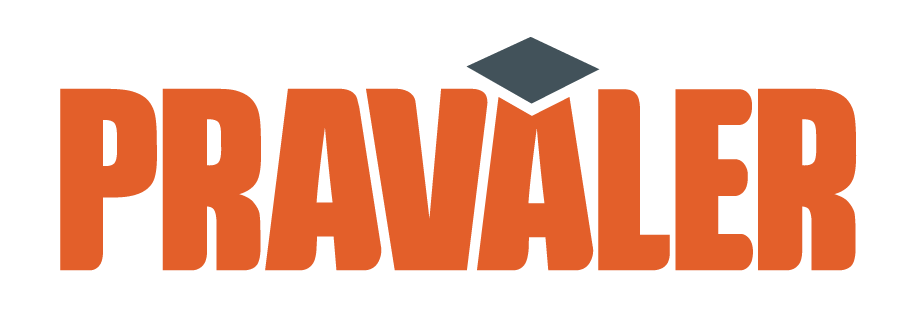 Nós do PRAVALER desenvolvemos um modelo de Plano de Desenvolvimento Individual para o aluno para te ajudar. Aproveite o plano e adapte a sua necessidade.Boa sorte!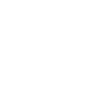 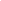 Plano de Desenvolvimento Individual - PDIPARTE I - INFORMAÇÕES E AVALIAÇÃO GERAL DO ALUNO1. IdentificaçãoNome completo ____________________________________________________Data de Nascimento ________________________________________________Endereço  ________________________________________________________Bairro ___________________________  Cidade _________________________2. Dados familiaresNome da mãe _____________________________________________________Idade, profissão e escolaridade da mãe _________________________________Nome do pai ______________________________________________________Idade, profissão e escolaridade do pai __________________________________Número de irmãos __________________________________________________Mora com _________________________________________________________3. Informação escolarNome da escola: ____________________________________________________Endereço da escola: _________________________________________________Ano de escolaridade atual: ____________________________________________Idade com que entrou na escola: _______________________________________História escolar e antecedentes relevantes:	[Escrever aqui seu texto. Abaixo temos um exemplo, que pode ser excluído.]A escola que o aluno Victor estudava, apesar de ser particular, não oferecia uma atenção devida para ele, pois, este, apresentava muitas dificuldades no processo de aprendizagem, não conseguia escrever corretamente, tinha uma letra ilegível e estava sempre isolado dentro da turma, mas, mesmo assim, no final do ano, quase sempre o aluno era aprovado para cursar o nível seguinte, mesmo sem ter condições e média para isso.A estrutura da escola também era imprópria para qualquer aluno; salas quentes, dois banheiros somente e com portas quebradas, falta de higiene na lanchonete, não tinha sala de vídeo, não tinha biblioteca e a manutenção da piscina era precária.Havia uma suposta coordenação pedagógica, composta por apenas uma pedagoga. Não havia psicólogo, muito menos assistente social.Assim, os antecedentes do aluno Victor apresentavam-se da seguinte forma:Vítima de bullyng constantemente.Isolamento, sem interesse de interagir com a classe.Notas baixas, pouco rendimento escolar.Dificuldade no processo de aprendizagem.Repetência.História escolar (especial) e antecedentes relevantes:Maior interação e sociabilidade.Tem iniciativa.Humor elevado.Melhoramento na média escolar.Sem repetência.Descobriu o prazer pela pintura.Motivo do encaminhamento para o atendimento educacional especializado (dificuldades apresentadas pelo aluno):Déficit de aprendizagem.Lado emocional abalado, constantes choros e gritos.Dificuldade de socialização.4. Avaliação geralÂMBITO FAMILIAR - Apontar de forma descritiva as condições familiares do alunoCaracterísticas do ambiente familiar (condições da moradia e atitudes)- Casa de alvenaria, com 5 compartimentos (sala, dois quartos, uma cozinha e um banheiro), um quarto é dividido para os dois irmãos.- Casa localizada no bairro de periferia.- A mãe nunca deixa os dois filhos sozinhos em casa, quando é necessário, ela paga para a comadre e vizinha dela tomar conta dos dois.Convívio familiar (relações afetivas, qualidade de comunicações, expectativas)- O pai consome bebida alcóolica aos finais de semana e quase sempre entra em conflito com a esposa, mas sem envolver agressão.- Victor pouco interage com o irmão e com os pais, geralmente ele fica no quarto, escutando música e assistindo vídeos.- O pai pouco interage com o filho, passa o dia fora, sai muito cedo e chega muito tarde da noite e pouco sai com a família aos finais de semana.- A mãe sempre procura está próxima do filho, tentando conversar, mas ele pouco interage com ela também.- Victor tem amizade na escola apenas com um menino da mesma sala dele, que é vizinho dele também.Condições do ambiente familiar para a aprendizagem escolar- A casa, apesar de ter 5 compartimentos, é pequena, não tem espaço específico para estudo, Victor e seu irmão estudam geralmente na mesa da cozinha.- Eles têm computador, mas não tem internet.- A mãe do Victor procura colocar os filhos para estudar somente aos finais de semana, mas ele geralmente se recusa, não demonstra interesse e se irrita muito quando ela faz isso. ÂMBITO ESCOLAR - Apontar de forma descritiva as condições da escola para atender às necessidades educacionais do alunoEm relação à cultura e filosofia da escola- Respeito e valorização à diversidade, trabalhando as diferenças a partir de ações de cidadania e inclusão para o alcance da universalidade e indivisibilidade dos Direitos Humanos.- Reconhecimento e valorização das potencialidades e particularidades de cada educando.Em relação à organização da escola (acessibilidade física, organização das turmas; mobiliários adequados, critérios de matrícula, número de alunos nas salas, interação com as famílias, orientação/apoio aos professores, procedimentos de avaliação, formação continuada de professores, desenvolvimento de projetos, atividades propostas para a comunidade escolar, grupos de estudo etc.)- A escola possui estrutura para acessibilidade física, rampas, banheiros largos, salas arejadas e largas, tem AEE e sala multifuncional, tem biblioteca estilo padrão e algumas obras literárias em braile, existem placas informativas em braile, é biligue (lígua portuguesa e língua de sinais – libras).- As turmas não são lotadas, comportam o número suficiente, medido por 1 metro quadrado por aluno. O número de alunos é variável também, dependendo do tipo de deficiência do aluno. Tem salas com 6, 8 ou 10 alunos.- Para fazer a matrícula é necessário um laudo médico diagnosticando a especialidade que o aluno apresenta e ser matriculado no ensino regular.- A escola sempre procura manter um diálogo forte com as famílias, buscando sempre as melhoras do aluno e da convivência deste com os familiares. Por isso, as famílias passam rotineiramente por avaliações aplicadas pela equipe pedagógica, contando com o apoio do psicólogo e do assistente social.- A escola incentiva na formação continuada do professor, realiza grupo de estudo cujo encontro é uma vez por semana, mantém sempre o quadro de aviso atualizado sobre cursos de formação continuada ou complementar, o contato com a SEDUC também é bem articulado.- Dentro do planejamento da escola existem quatro projetos que tem como foco trabalhar e reforçar a acessibilidade e inclusão para cegos, surdos, mudos, trabalhar deficiências psicocognitivas e transtorno de aprendizagem.Em relação aos recursos humanos (professor auxiliar de sala, instrutor de LIBRAS, tutor na sala de aula, parceria com profissionais da saúde etc)- Para cada sala existem dois professores auxiliares.- No total existem quatro instrutores de LIBRAS na escola.- Um psicopedagogo.- Por enquanto a escola conta com apenas um profissional da saúde, uma fonoaudióloga, que trabalha voluntariamente em um turno, mas já está buscando novas parcerias.Em relação às atitudes frente ao aluno (alunos, funcionários, professores, gestores, pais etc.)- Comunicação plena de acordo com as necessidades de cada aluno.- Tratar todos com respeito e igualdade.- Sempre potencializar as habilidades do aluno especial, visando a sua autonomia.Em relação ao professor da sala de aula regular (formação inicial e continuada, motivação pra trabalhar, reação frente às dificuldades do aluno, aspecto físico da sala de aula, recursos de ensino-aprendizagem, estratégias metodológicas, estratégias avaliativas, apoio de especialistas etc.)- Os profissionais da educação especial devem ter formação inicial e continuada, aprofundar o caráter interativo e interdisciplinar nas salas comuns de ensino, nas salas de recurso, etc.- Devem ser criativos e estar preparados fisicamente e emocionalmente para qualquer situação a surgir.- Os professores também devem estar em interação com os profissionais da sala de AEE e da sala multifuncional para que o trabalho seja complementar.5. Avaliação do aluno5.1 - Condições de saúde geralCaso o aluno apresente alguma deficiência, problemas de comportamento e/ou problemas de saúde, descreva:- Foi diagnosticado que o aluno Victor apresenta transtorno de aprendizagem, dificuldade de concentração (desatento), apresenta um grau médio de depressão e baixa visão.1- Tem diagnóstico da área da saúde que indica surdez, deficiência visual, deficiência física, deficiência intelectual ou transtorno global de desenvolvimento?1.1- Se sim, qual a data e resultado do diagnóstico?Sim. Data: 06/04/20111.2- Se não, qual é a situação do aluno quanto ao diagnóstico?2- Tem outros problemas de saúde?2.1- Se sim, quais?Não.3- Faz uso de medicamentos controlados?3.1- Se sim, quais?Não3.2- O medicamento interfere no processo de aprendizagem? Explique.4- Existem recomendações da área da saúde?4.1- Se sim, quais?Sim. Não pressionar ou obrigar o aluno a estudar, é necessário um estímulo,criar estratégias, para sempre otimizar o seu aprendizado. 5.2 - Necessidades educacionais especiais do alunoCaso o aluno apresente alguma necessidade educacional especial, descreva:1- Deficiência(s) ou suspeita de deficiência(s) específica(s) apresentada(s): Deficiência Intelectual e Deficiência Física.- Baixa visão2- Sistema linguístico utilizado pelo aluno, na sua comunicação.- Padrão3- Tipo de recurso e/ou equipamento já utilizado pelo aluno:- Letras da prova e de seu material didático um pouco ampliadas.4- Tipo de recurso e/ou equipamento que precisa ser providenciado para o aluno:5- Implicações da NEE do aluno para a acessibilidade curricular:6- Outras informações relevantes:5.3 - Necessidades apresentadasAcompanhamento individualizado;Tempo disponível para uma aprendizagem eficaz;Atividades lúdicas com músicas e comunicação acessível através da informática.5.4 - Desenvolvimento do alunoCom base nas dificuldades e nas potencialidades apresentadas pelo aluno, indicar quais são as suas necessidades educacionais especiais que constituirão os objetivos no planejamento pedagógico no AEE:- Melhorar a comunicação.- Aperfeiçoar a caligrafia e a ortografia.- Tornar compreensível a leitura e a escrita.- Indicar o aluno ao oftalmologista.- Trabalhar o lado emocional e psicológico (tratar a depressão).- Trabalhar a autoestima.- Desenvolver suas habilidades artísticas.- Trabalhar a lógica matemática.PARTE II - PLANO PEDAGÓGICO ESPECIALIZADONome do aluno _____________________________________________________Série  _________    Ano  ___________ Data de Nascimento  ________________________________________________Período da execução do plano  ________________________________________Professor (a)  ______________________________________________________1 - Ações necessárias para atender às necessidades educacionais especiais do aluno2 - Organização do atendimento educacional especializado3 - Sala de recursos multifuncionaisFunção cognitivae metacognitivasPERCEPÇÃO (considerar as potencialidades e dificuldades)Ao avaliar o aluno, considere os seguintes aspectos: percepção visual, auditiva, tátil, sinestésica, espacial e temporal.- Percepção visual pouco aguçada.- Percepção auditiva normal.- Percepção tátil normal.- Percepção sinestésica normal.- Percepção espacial normal.- Percepção temporal parcialmente normal.Observações:Função cognitivae metacognitivasATENÇÃO (considerar as potencialidades e dificuldades)Ao avaliar o aluno, considere os seguintes aspectos: seleção e manutenção de foco, concentração, compreensão de ordens, identificação de personagens.- Dificuldade de concentração para estudar (é desatento).- Dificuldade na escrita.- Dificuldade na leitura.- Dificuldade na ortografia.- Facilidade com cores e desenhos.Observações:Função cognitivae metacognitivasMEMÓRIA (considerar as potencialidades e dificuldades)Ao avaliar o aluno, considere os seguintes aspectos: memória auditiva, visual, verbal e numérica.- Memória auditiva boa.- Memória visual pouco aguçada.- Memória verbal boa.- Memória numérica pouco aguçada.Observações:Função cognitivae metacognitivasLINGUAGEM (considerar as potencialidades e dificuldades)Ao avaliar o aluno, considere os seguintes aspectos compreensão da língua oral, expressão oral, leitura, escrita, uso de outros sistemas linguísticos (LIBRAS, comunicação alternativa etc.)- Dificuldade em compreender a sua própria escrita.- Dificuldade em compreender a leitura.- Dificuldade na ortografia.- Compreensão verbal mediana.- Não é necessário o uso de LIBRAS.Observações:Função cognitivae metacognitivasRACIOCÍNIO LÓGICO (considerar as potencialidades e dificuldades)Ao avaliar o aluno, considere os seguintes aspectos: compreensão de relações de igualdade e diferença, reconhecimento de absurdos e capacidade de conclusões lógicas; compreensão de enunciados; resolução de problemas cotidianos; resolução de situações-problema, compreensão do mundo que o cerca, compreensão de ordens e de enunciados, causalidade, sequência lógica etc.- Tem dificuldades com a matemática, química e física, costuma entrar em pânico diante de uma situação problema do cotidiano, chora com facilidade, compreende ordens e enunciados, mas não os obedece.- A grande habilidade dele e interesse é pela pintura e desenho, ele apresenta um excelente desempenho nas aulas de artes e gosta muito de assistir filmes.  Observações:Função motora e psicomotoraDESENVOLVIMENTO E CAPACIDADE MOTORA (considerar as potencialidades e dificuldades)Ao avaliar o aluno, considere os seguintes aspectos: postura, locomoção, manipulação de objetos e combinação de movimentos, lateralidade, equilíbrio, orientação espaço-temporal, coordenação motora.- Não tem uma boa coordenação motora para a escrita, exceto para pintura e desenho.- Não costuma sentar com a postura adequada na cadeira- Não é agressivo.- Quando ele está desenhando ou pintando, fazendo o que ele gosta, parece ficar mais tranquilo e em equilíbrio.ObservaçõesFunção interpessoais - afetivosÁREA EMOCIONAL – AFETIVA – SOCIAL(considerar as potencialidades e dificuldades)Ao avaliar o aluno, considere os seguintes aspectos: estado emocional, reação à frustração, isolamento, medos; interação grupal, cooperação, afetividade.- Chora com facilidade, principalmente quando sofre bulling.- Tem medo de alguns alunos e professores.- Perde controle numa situação de perigo.- Não costuma interagir em grupo.- Não costuma demonstrar muito afeto aos pais.Observações:ÂMBITOSAções necessáriasAções já existentesAções que precisam ser desenvolvidasResponsáveisEscolaElaborar e executar um número maior de projetos que estejam em conformidade com as Diretrizes da Política Nacional de Educação Especial na Perspectiva da Educação Inclusiva- AEE- Sala Multifuncional- Cursos de formação continuada para os professores.- Grupo de estudo.- Incentivo à leitura na biblioteca.- Rever os projetos em funcionamento e, se possível, destacar aqueles que promovem o desenvolvimento das habilidades artísticas, como por exemplo, pintura, desenho, grafitagem, arte em argila, etc..- Promover feiras e exposições das produções artísticas dentro da própria escola.- Profissionais da educação especial.- Coordenação pedagógica.- Professores do ensino regular e do AEESala de aulaAplicar estratégias e metodologias diferenciadas, atrativas.- Estratégias para trabalhar em equipe; estudo com questões rotativas.- “Projeto: esse é meu espaço”, consiste em incentivar os alunos a decorarem o seu próprio espaço de aula, da maneira deles.- Trabalhar com anedotas.- A tabuada reinventada; operações e cálculos matemáticos com bastante imagens e contextualizados em história.- Trabalhar alguns conteúdos utilizando música.- Promover dinâmicas em grupo.- Utilizar a dança em círculo ou dança de roda, é uma técnica que trabalha respiração, equilíbrio, interação com o outro, concentração, entre outros benefícios.- ProfessoresFamília- Estabelecer e manter um forte contato interativo e participativo entre as instituições, família e escola.- A família cumprir com as suas responsabilidades e obrigações.- Reuniões mensais na escola para a família.- Apoio psicológico às famílias.- Realização de passeios com pais e alunos.- Acompanhar todos os dias o aprendizado do aluno em casa, verificar o conteúdo explicado e revisar. (sem opressão)- Melhorar a convivência e afetividade entre pais e filhos, os pais precisam reservar um momento deles com os filhos. Momento de lazer.- Melhorar a relação entre os pais.- Pais e escola tambémSaúde- Fazer um acompanhamento com fonoaudiólogo, psicopedagogo e oftalmologista.- Fazer registros e avaliação dos acompanhamentos- Trabalhar o lado cognitivo e psicomotor.- Verificar o grau da baixa visão do aluno.- Promover palestras sobre higiene.- Fonoaudiólogo- Psicopedagogo- Oftalmologista.- EscolaTipo de AEE( x ) sala de recursos multifuncionais( ) intérprete na sala regular( ) professor de LIBRAS( x ) professor de apoio( ) domiciliar( ) hospitalar ( ) outro? Qual?Frequência semanal( ) 2 vezes por semana na sala de recursos multifuncionais( x ) 3 vezes por semana na sala de recursos multifuncionais( ) 4 vezes por semana na sala de recursos multifuncionais( ) 5 vezes por semana na sala de recursos multifuncionais(  ) todo o período de aula, na própria sala de aula( ) outra? Qual?Tempo de atendimento( ) 50 minutos por atendimento(  ) durante todas as aulas, na própria sala de aula( x ) outro? Qual? 1h30 minComposição do atendimento( x ) atendimento individual( x ) atendimento grupal(  ) atendimento na própria sala de aula com todos os alunosOutros profissionais envolvidos( x ) Fonoaudiologia( x ) Psicologia( ) Assistência Social( x ) área médica. Qual a especialidade? oftalmologista( ) outro? Qual?Orientações a serem realizadas pelo professorda AEE( x ) orientação ao professor de sala de aula. Quais?( x ) orientação ao professor de Educação Física. Quais?( x ) orientação aos colegas de turma. Quais?( ) orientação ao diretor da escola. Quais?( x ) orientação ao coordenador pedagógico. Quais?( x ) orientação à família do aluno. Quais?( ) outras orientações. Quais?Áreas a serem trabalhadasna sala de recursos multifuncionaisApontar as áreas e o que será desenvolvido com o aluno, em cada uma delas, no AEE:Área Cognitiva: será desenvolvida a leitura, a escrita e a ortografia.Área Motora: será desenvolvida a coordenação motora.Área Social: Será desenvolvida a comunicação, o processo de socialização, a disciplina, o comportamento diante do grupo.ObjetivosDescrever os objetivos que pretende alcançar com o aluno, em cada área, no AEE:- Melhorar a comunicação.- Aperfeiçoar a caligrafia e a ortografia.- Tornar compreensível a leitura e a escrita.- Trabalhar o lado emocional e psicológico (tratar a depressão).- Trabalhar a autoestima.- Desenvolver suas habilidades artísticas.- Trabalhar a lógica matemática.Atividades diferenciadasDescrever as atividades que pretende desenvolver no AEE com o aluno:( x ) comunicação alternativa( x ) informática acessível(  ) LIBRAS( x ) adequação de material( x ) outra? Qual? Desenho e pintura.Metodologia de trabalhoO planejamento para o trabalho é traçado a partir de uma avaliação diagnóstica, realizada de maneira interventiva, objetivando a percepção das potencialidades do aluno, de acordo com suas reações, sem mediação e, posteriormente, com mediação. O trabalho é centrado na realidade do adolescente, em sua identidade, seu nome, sua família, suas motivações, no que ela já sabe, em seu repertório de competências, em suas motivações, no que ela já sabe, em seu repertório de competências, em suas habilidades, em sua singularidade.Recursos materiais e equipamentos Descrever os recursos/equipamentos que serão produzidos e utilizados para o aluno, no AEE:- Oralidade- Peça teatral- Datashow- Caixa de som- Notebook- Tela para pintura- TintaCritérios de avaliaçãoDescrever o período e pontuar os critérios que serão utilizados para avaliar o desempenho do aluno, no AEE:O período será por semestre: - 1º semestre: frequência do aluno, a participação da família e incentivo à leitura.- 2º semestre: frequência do aluno, a participação da família e estratégias para aperfeiçoar a escrita.- 3º semestre: frequência do aluno, a participação da família e estratégias para o processo de socialização: dinâmicas de grupo, danças circulares e peças teatrais.- 4º semestre: frequência do aluno, a participação da família e estratégias para desenvolver as habilidades artísticas. Avaliação do períodoNo final do período, descrever as conquistas do aluno e quais objetivos foram alcançados, no AEE. Registrar de que forma as ações do AEE repercutiram no desempenho escolar do aluno.Conquistas do aluno:- Melhorou a escrita e a ortografia.- Melhorou consideravelmente a leitura.- Descobriu novas habilidades artísticas.- Aprimorou o raciocínio lógico.Objetivos alcançados no AEE:- Melhorou a comunicação.- Aperfeiçoou a caligrafia e a ortografia.- A leitura e a escrita estão ficando mais compreensíveis.- Melhorou a autoestima.- A matemática está sendo superada aos poucos.O avanço que o aluno teve foi espetacular, comparando o antes e o depois da entrada dele no AEE. Victor, tem menos dificuldade em entender uma leitura, em compreender a sua própria escrita, que antes encontrava muita dificuldade. A sua autoestima melhorou consideravelmente, hoje ele já consegue até conversar com as meninas de sua sala. A relação com a família e com os professores melhorou bastante também. A depressão está controlada e suas habilidades artísticas foram potencializadas e valorizadas. Hoje ele pode ser considerado um grande artista. DataDataNome do professor (a): Nome do professor (a): Assinatura do professor (a): Assinatura do professor (a): 